 Administrative Professional Position Description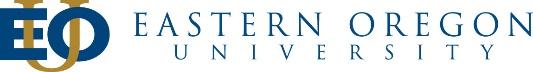 Describe this position in context of its department/college mission and goals. (Text boxes will expand as needed.)Essential Duties are those that are core to position’s value to the department/college and necessary to complete the position’s work. Include any duty that comprises 5% or more of position’s overall importance.  Be clear and complete when describing Essential Duties. (Text boxes will expand as needed.)Secondary Duties are required but are not critical to the position. A general listing of Secondary Duties, rather than descriptions, is acceptable. It is not necessary to be exhaustive. (Text boxes will expand as needed.)All required items must be based solely on the position’s Essential Duties.HR USE ONLY:FLSA Status      Job Code: CUPA-HR Survey Position Code:						Job Focus Indicator Code:	Technical and Administrative:	 TA1     TA2     TA3Individual Contributor:  	 IC1     IC2     IC3     IC4     IC5     IC6Management:  	 M1      M2     M3      M4     M5Compensation:	      Unique Position  If Unique:  	     Comparable Work Group (CWG) PositionIf in a CWG:  Section 1:  Incumbent and Position InformationPosition description effective date: HRIS position number: Incumbent name:Position title:Position is located in (city, state)On EOU Campus? Yes NoPercent of time necessary and regular travel is required : <10% 10-20% 25-40% 45-55% 60-75% >75%Shift assigned to:    Day Swing Graveyard Other: Is position frequently subject to “call back” obligations? Is position frequently subject to “call back” obligations? Is position frequently subject to “call back” obligations? Is position frequently subject to “call back” obligations?  Yes NoDivision name:Department/College name: Supervisor name: Supervisor title: FTE:         Annual employment basis (# of months per year):mos.Section 2:  Summary of Position PurposePurpose that this position exists:Summarize the primary activities that this position is responsible for doing:Summarize the primary outcomes that this position is responsible for accomplishing:Section 3:  Position Duties in DetailEssential functions/roles:Essential decision-making responsibilities:Essential supervisory duties:Essential relationships – internal and external to the University:Other Essential Duties:Section 4:  Knowledge and Expertise Required (R)Preferred (P)Formal Education:NOTE: Either the required subject disciplines must be listed or, if the degree may be generic, then the specialized knowledge needed by requiring the degree must be described.  R     PAssociate R      PBachelor R      PMasters R     PPh.D./Terminal R      PCertifications/Licenses R      PMultilingualREQUIRED Years of Experience:Clearly describe the knowledge, skills, and expertise that the required years of experience are expected to have produced.  (Text boxes will expand as needed.)Area:# Yrs. Required:       .Area:# Yrs. Required:       .Area:# Yrs. Required:       .PREFERRED Years of Experience:Clearly describe the knowledge, skills, and expertise that any preferred years of experience are expected to have produced. Area:# Yrs. Required:       . Area:# Yrs. Required:       .Area:# Yrs. Required:       .Section 6:  Supervisory Responsibilities# Direct ReportsTotal # Responsible# Direct ReportsTotal # ResponsibleAP AdministrativeFaculty Adjunct – FTAP SupervisoryFaculty Adjunct – PTAP Professional Faculty OtherAP ManagerialClassified OfficeAP Exec. Director/ Director/ DeanClassified TradeAP Executive OtherClassified ITAP Any Other:                                Classified SpecializedFaculty Tenure/TrackClassified OtherFaculty Fixed TermStudent WorkersSection 6:   Fiscal AuthorityAnnual Operating Budget ($)Annual Operating Budget ($)Annual Operating Budget ($)3-Year Annual Average Capital Budget  ($)3-Year Annual Average Capital Budget  ($)Recommendation AuthorityApproval AuthorityRecommendation AuthorityRecommendation AuthorityApproval AuthoritySection 7:  Additional Position DemandsDescribe any hazardous working conditions (e.g. working at heights, hazardous chemicals, weather, etc. Exclude travel.)Describe other position attributes and characteristics that are important to note:Employee SignatureDateSupervisor SignatureDateHuman ResourcesDateExemptNonexempt Executive      Manager/Director     Professional       Supervisor        IT Professional     Exec. Admin      Teacher/Coach    Higher Ed Other                                                                                                   . Yes        NoSEIU confidential exception? Yes        NoCompensation Matrix Name:  Clerical/Technical   (AA-GG)Athletics   (1-13)Management and Professional   (A-J)Senior management/ExecutivePosition Grade:   _________________CWG Compensation Matrix Name:      